EPP-NAME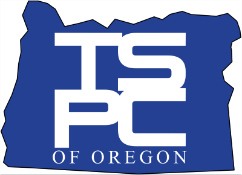 State-Specific Unit-Level StandardsState Standards Evidence1. Oregon state standard: OAR 584-410-0070 – Culturally Sustaining Practices to Promote Equity:a. Summarize the evidence (through comparison, benchmarking, trend interpretation, etc.) that makes the case that the standard is met.b. Provide link(s) or attach evidence / data / tables that support the evidence provided above.2. Oregon state standard: OAR 584-410-0075 – Social and Emotional Development to Promote Equity:a. Summarize the evidence (through comparison, benchmarking, trend interpretation, etc.) that makes the case that the standard is met.b. Provide link(s) or attach evidence / data / tables that support the evidence provided above.3. Oregon state standard: OAR 584-410-0080 – English Language Learners (ELL):a. Summarize the evidence (through comparison, benchmarking, trend interpretation, etc.) that makes the case that the standard is met.b. Provide link(s) or attach evidence / data / tables that support the evidence provided above.4. Oregon state standard: OAR 584-410-0090 – Educator Preparation Provider Partnerships:a. Summarize the evidence (through comparison, benchmarking, trend interpretation, etc.) that makes the case that the standard is met.b. Provide link(s) or attach evidence / data / tables that support the evidence provided above.This is the end of the State-Specific Unit-Level Standards template. Please submit the completed document to Dr. Wayne Strickland, Director of Educator (wayne.strickland@tspc.oregon.gov).EPP Name: Date Submitted: DEAN INFORMATION: 	Name: 	Phone: 	Email: PREPARER INFORMATION: 	Name: 	Phone: 	Email: Provide EPP analysis here.Provide EPP evidence here.Provide EPP analysis here.Provide EPP evidence here.Provide EPP analysis here.Provide EPP evidence here.Provide EPP analysis here.Provide EPP evidence here.